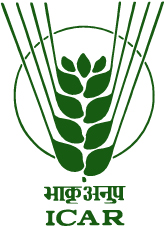 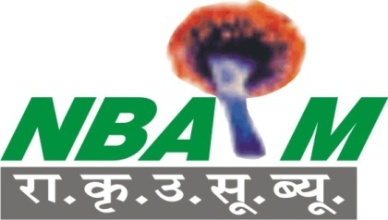 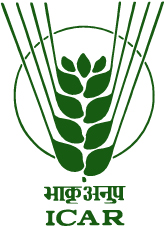 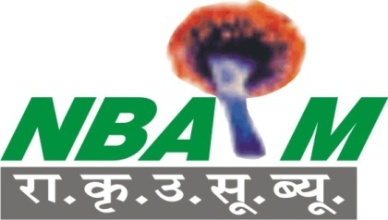 FORM (BP/13 Sole page) REQUEST FOR THE FURNISHING OF SAMPLES OF DEPOSITED MICROORGANISMSpursuant to Rule 11.3(b)THE UNDERSIGNED HEREBY REQUESTS THE FURNISHING OF A SAMPLE OF THE MICROORGANISM IDENTIFIED HEREUNDER, IN ACCORDANCE WITH RULE 11.3(b) OF THE REGULATIONS UNDER THE BUDAPEST TREATYTo be indicated if known by the requesting party.Mark with a cross the applicable box.Where the signature is required on behalf of a legal entity, the typewritten name(s) of the natural person(s) signing on behalf of the legal entity should accompany the signature(s).To,In-ChargeNational Agriculturally Important Microbial Culture Collection (NAIMCC), ICAR-National Bureau of Agriculturally Important Microorganisms (ICAR-NBAIM), Kushmaur, Maunath Bhanjan 275103, Uttar Pradesh, IndiaI.  IDENTIFICATION OF THE MICROORGANISMI.  IDENTIFICATION OF THE MICROORGANISMAccession number of the deposit: Name of the depositor 1:Identification reference given by the depositor 1:Taxonomic designation, if any, proposed by the depositor 1:Accession number of the deposit: Name of the depositor 1:Identification reference given by the depositor 1:Taxonomic designation, if any, proposed by the depositor 1:II.  REQUEST FOR INFORMATIONII.  REQUEST FOR INFORMATIONThe undersigned2       requests2       does not requestan indication of the conditions which the International Depositary Authority employs for the cultivation and storage of the microorganism.The undersigned2       requests2       does not requestan indication of the conditions which the International Depositary Authority employs for the cultivation and storage of the microorganism.III.  REQUESTING PARTYIII.  REQUESTING PARTYName:Address:Signature 3:Date: